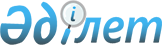 О некоторых вопросах Министерства культуры Республики КазахстанПостановление Правительства Республики Казахстан от 31 марта 2010 года № 252

      В целях реализации Указа Президента Республики Казахстан от 12 марта 2010 года № 936 "О дальнейшем совершенствовании системы государственного управления Республики Казахстан" Правительство Республики Казахстан ПОСТАНОВЛЯЕТ:



      1. Переименовать:



      1) Комитет культуры Министерства культуры и информации Республики Казахстан в Комитет по культуре Министерства культуры Республики Казахстан;



      2) Комитет по делам религий Министерства юстиции Республики Казахстан в Комитет по делам религий Министерства культуры Республики Казахстан.



      2. Передать организации, находящиеся в ведении Министерства юстиции Республики Казахстан, в ведение Комитета по делам религий Министерства культуры Республики Казахстан согласно приложению к настоящему постановлению.



      3. Утвердить прилагаемые изменения и дополнения, которые вносятся в некоторые решения Правительства Республики Казахстан.



      4. Министерству культуры Республики Казахстан в установленном законодательством Республики Казахстан порядке принять необходимые меры, вытекающие из настоящего постановления.



      5. Настоящее постановление вводится в действие со дня подписания.      Премьер-Министр

      Республики Казахстан                       К. Масимов

Приложение         

к постановлению Правительства

Республики Казахстан    

от 31 марта 2010 года № 252  

Перечень

организаций, передаваемых в ведение Комитета по делам

религий Министерства культуры Республики Казахстан

      1. Государственное учреждение "Международный центр культур и религий" Комитета по делам религий Министерства культуры Республики Казахстан.



      2. Государственное учреждение "Научно-исследовательский и аналитический центр по вопросам религии" Комитета по делам религий Министерства культуры Республики Казахстан.Утверждены         

постановлением Правительства

Республики Казахстан    

от 31 марта 2010 года № 252  

Изменения и дополнения,

которые вносятся в некоторые решения Правительства

Республики Казахстан

      1. Утратил силу постановлением Правительства РК от 07.06.2012 № 753 (вводится в действие по истечении двадцати одного календарного дня после первого официального опубликования).



      2. Утратил силу постановлением Правительства РК от 05.08.2013 № 796.



      3. В постановлении Правительства Республики Казахстан от 27 мая 1999 года № 659 "О передаче прав по владению и пользованию государственными пакетами акций и государственными долями в организациях, находящихся в республиканской собственности":



      в приложении к указанному постановлению:



      заголовок раздела "Комитету культуры Министерства культуры и информации Республики Казахстан" изложить в следующей редакции:

      "Комитету по культуре Министерства культуры Республики Казахстан".



      4. В постановлении Правительства Республики Казахстан от 28 октября 2004 года № 1120 "Вопросы Министерства юстиции Республики Казахстан" (САПП Республики Казахстан, 2004 г., № 41, ст. 532):



      1) в Положении о Министерстве юстиции Республики Казахстан, утвержденном указанным постановлением:



      в абзаце втором пункта 1 слова ", Комитет по делам религий" исключить;



      абзацы восемьдесят пятый, восемьдесят шестой, восемьдесят седьмой, восемьдесят восьмой, восемьдесят девятый, девяносто второй, девяносто третий, девяносто четвертый, девяносто пятый, девяносто шестой, девяносто седьмой, девяносто восьмой и сотый пункта 14 исключить;



      2) в Перечне организаций, находящихся в ведении Министерства юстиции Республики Казахстан, утвержденном указанным постановлением:



      строки, порядковые номера 7 и 37, исключить.



      5. Утратил силу постановлением Правительства РК от 23.09.2014 № 1003.



      6. В постановлении Правительства Республики Казахстан от 4 февраля 2005 года № 103 "Вопросы Комитета по языкам Министерства культуры и информации Республики Казахстан" (САПП Республики Казахстан, 2005 г., № 6, ст. 53):



      в заголовке и в пункте 1 слова "и информации" исключить;



      в Перечне организаций, находящихся в ведении Комитета по языкам Министерства культуры и информации Республики Казахстан, утвержденном указанным постановлением:



      в заголовке слова "и информации" исключить.



      7. Утратил силу постановлением Правительства РК от 07.02.2012  № 209(вводится в действие по истечении десяти календарных дней после первого официального опубликования).



      8. Утратил силу постановлением Правительства РК от 28.02.2013 № 195 (вводится в действие по истечении двадцати одного календарного дня после первого официального опубликования).



      9. Утратил силу постановлением Правительства РК от 28.08.2015 № 683.



      10. Утратил силу постановлением Правительства РК от 20.12.2012 № 1641 (вводится в действие по истечении двадцати одного календарного дня после первого официального опубликования).



      11. Утратил силу постановлением Правительства РК от 31.12.2015 № 1193 (вводится в действие с 01.01.2016).



      12. В постановлении Правительства Республики Казахстан от 26 июня 2008 года № 610 "Некоторые вопросы Министерства культуры и информации Республики Казахстан" (САПП Республики Казахстан, 2008 г., № 31, ст. 316):



      в заголовке слова "и информации" исключить;



      в пункте 1:



      слова "и информации" исключить;



      слова "Комитет культуры" заменить словами "Комитет по культуре";



      в Перечне организаций, передаваемых в ведение Комитета культуры Министерства культуры и информации Республики Казахстан, утвержденном указанным постановлением:



      в заголовке слова "Комитета культуры Министерства культуры и информации" заменить словами "Комитета по культуре Министерства культуры";



      строку, порядковый номер 7, раздела "Театры" дополнить словами "имени Куддуса Кужамьярова";



      раздел "Историко-культурные заповедники" дополнить строкой, порядковый номер 30-2, следующего содержания:

      "30-2. Республиканское государственное казенное предприятие "Государственный историко-культурный заповедник-музей "Берел".



      13. Утратил силу постановлением Правительства РК от 19.03.2012 № 340 (вводится в действие со дня первого официального опубликования).
					© 2012. РГП на ПХВ «Институт законодательства и правовой информации Республики Казахстан» Министерства юстиции Республики Казахстан
				